嘉義縣布新國民小學111學年度雙語國家政策－口說英語展能樂學計畫國民中小學英語日活動成果報告表活動名稱英語日活動英語日活動辦理日期111.9.5111.11.23辦理地點布新國小布新國小參加人數83成果摘要-活動內容介紹及特色說明(列點說明)1.英語村巡迴到校服務2.聖誕節活動1.英語村巡迴到校服務2.聖誕節活動1.英語村巡迴到校服務2.聖誕節活動1.英語村巡迴到校服務2.聖誕節活動檢討或建議事項1.小朋友有些較為害羞，在說英語時會表達不清楚，平時再讓      學生多口說。2.聖誕節活動過程學生能用英語表達快樂與祝福。1.小朋友有些較為害羞，在說英語時會表達不清楚，平時再讓      學生多口說。2.聖誕節活動過程學生能用英語表達快樂與祝福。1.小朋友有些較為害羞，在說英語時會表達不清楚，平時再讓      學生多口說。2.聖誕節活動過程學生能用英語表達快樂與祝福。1.小朋友有些較為害羞，在說英語時會表達不清楚，平時再讓      學生多口說。2.聖誕節活動過程學生能用英語表達快樂與祝福。照片說明照片說明照片說明照片說明照片說明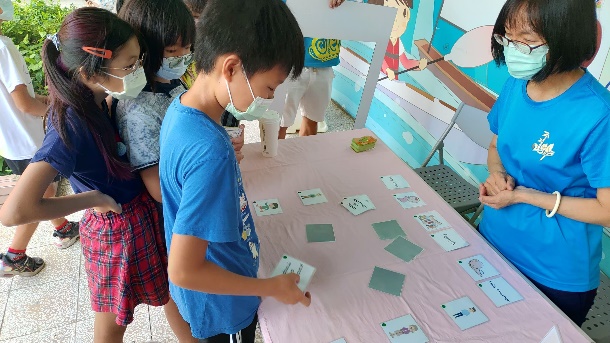 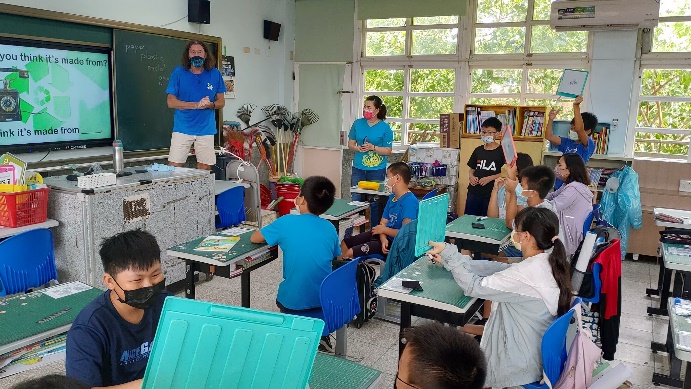 學生英語闖關-單字與圖像配對並唸出單字學生英語闖關-單字與圖像配對並唸出單字外師上課學生與其互動外師上課學生與其互動外師上課學生與其互動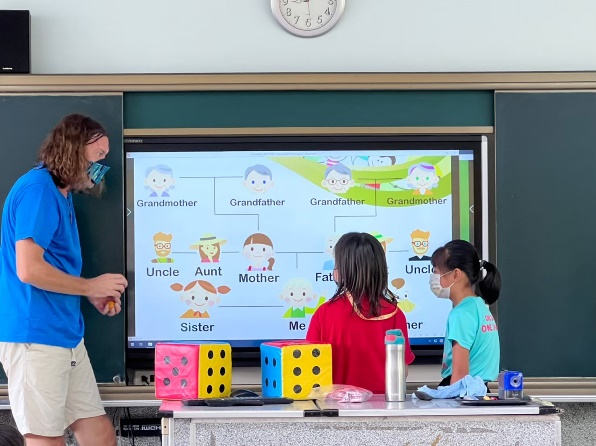 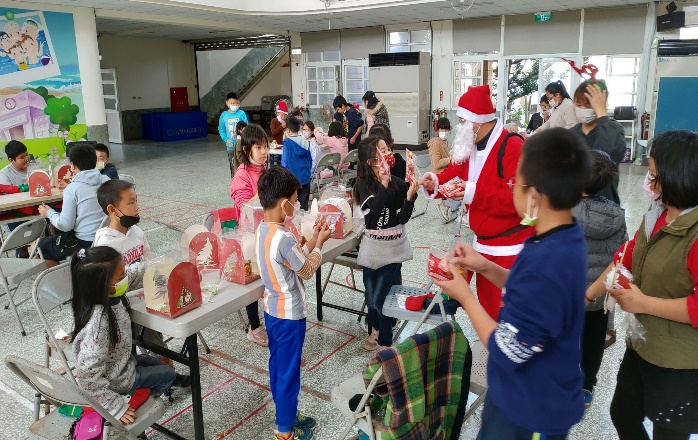 外師介紹英語稱謂與學生互動外師介紹英語稱謂與學生互動聖誕老公公發禮物，學生說出英語祝福領取禮物。聖誕老公公發禮物，學生說出英語祝福領取禮物。聖誕老公公發禮物，學生說出英語祝福領取禮物。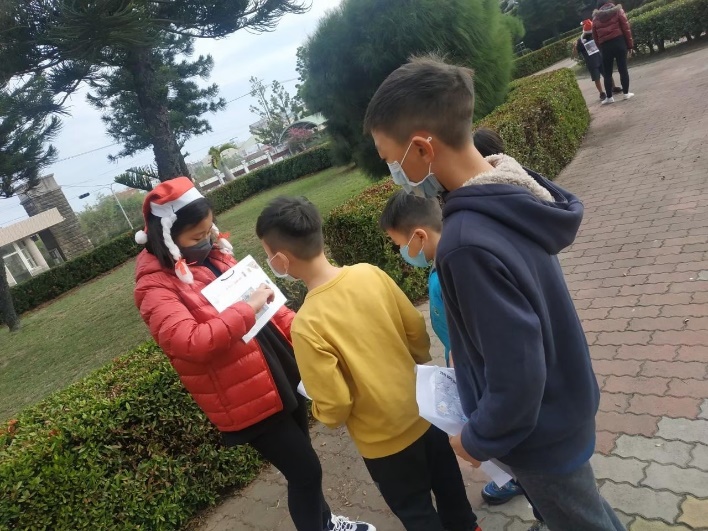 學生進行英語闖關學生進行英語闖關